1	مقدمة1.1	إن الغرض من هذه الوثيقة تقديم تقرير عن حالة تنفيذ ميزانية الاتحاد في السنة الثانية من فترة الميزانية 2021-2020 فيما يتعلق بالإيرادات والنفقات.2	ميزانية الاتحاد للفترة 2021-2020 (القرار 1396)1.2	اعتمد المجلس في دورته لعام 2019، بموجب القرار 1396، ميزانية الاتحاد للفترة 2021-2020. وتبلغ ميزانية فترة السنتين هذه 332 013 000 فرنك سويسري، بالتوزيع التالي: 167 478 000 فرنك سويسري لعام 2020 و164 535 000 فرنك سويسري لعام 2021. وتقوم الميزانية على أساس وحدة مساهمة سنوية للدول الأعضاء قيمتها 318 000 فرنك سويسري، أي ما يعادل نمواً اسمياً صفرياً بالمقارنة مع فترات السنتين السابقة. وتُنفَّذ ميزانية الاتحاد طبقاً للمادة 10 من اللوائح المالية والقواعد المالية.2.2	وزِيدت ميزانية عام 2021 بمبلغ 398 000 فرنك سويسري نتيجةً لإرجاء موعد عقد اجتماعين إقليميين تحضيريين (RPM) للمؤتمر العالمي لتنمية الاتصالات (WTDC) (اجتماع منطقة إفريقيا (RPM AFR) واجتماع كومنولث الدول المستقلة (RPM CIS)) فضلاً عن الاجتماعات التحضيرية للجمعية العالمية لتقييس الاتصالات (WTSA) من عام 2020 إلى عام 2021. وتبلغ ميزانية عام 2021 المحدَّثة 164 933 000 فرنك سويسري.3.2	ويعرض الجدولان 1 و2 التاليان حالة ميزانية عام 2021 ببيان النفقات والإيرادات في 7 أبريل 2021، ويقدمان الإيرادات والنفقات المتوقعة حتى 31 ديسمبر 2021. وتبين التوقعات الأولية لعام 2021 وجود فائض متوقع بقيمة 3,3 ملايين فرنك سويسري.3	الإيرادات1.3	تتألف إيرادات الاتحاد من المساهمات المقررة واسترداد التكاليف وإيرادات الفوائد/إيرادات أخرى والوفورات من تنفيذ الميزانية. ويُقدَّر النقص المتوقع في إيرادات عام 2021 بنحو 1,4 مليون فرنك سويسري.2.3	وتمثل الإيرادات المتأتية من المساهمات المقررة نسبة 76 في المائة من مجموع الإيرادات المخططة لعام 2021. وتشمل هذه الإيرادات المساهمات المقدمة من الدول الأعضاء وأعضاء القطاعات والمنتسبين والمؤسسات الأكاديمية. ويبيّن الجدول 3 أدناه توزيع المساهمات المقررة.3.3	وتُحدَّد قيمة وحدة المساهمة السنوية في الفترة 2021-2020 بمبلغ 318 000 فرنك سويسري. وحتى 7 أبريل 2021، يعادل مجموع الإيرادات المفوترة المتأتية من الدول الأعضاء مستواه المرصود في الميزانية.4.3	وفي عام 2021، تُحدَّد قيمة وحدة المساهمة السنوية لأعضاء القطاعات بمبلغ 63 600 فرنك سويسري وللمنتسبين بمبلغ 10 600 فرنك سويسري. وفي 7 أبريل 2021، كان مجموع الإيرادات المفوترة المتأتية من أعضاء القطاعات أقل من الإيرادات المرصودة في الميزانية بمبلغ 33 000 فرنك سويسري. أما الإيرادات المفوترة المتأتية من المنتسبين فقد سجلت زيادة عن الإيرادات المرصودة في الميزانية بمبلغ 272 000 فرنك سويسري، وسجلت الإيرادات المفوترة المتأتية من الهيئات الأكاديمية زيادة عن الإيرادات المرصودة في الميزانية بمبلغ 22 000 فرنك سويسري.5.3	وتمثل الإيرادات المتأتية من استرداد التكاليف نسبة 23 في المائة من مجموع الإيرادات المرصودة في الميزانية، ويرد توزيع هذه الإيرادات في الجدول 4 أدناه. ومن المرجح أن تكون الإيرادات المتأتية من استرداد التكاليف أقل من المبلغ المرصود في ميزانية عام 2021، أي 1,1– مليون فرنك سويسري.6.3	وسيُسحب مبلغ 398 000 فرنك سويسري من حساب الاحتياطي إثر إرجاء موعد عقد اجتماعين إقليميين تحضيريين (RPM) للمؤتمر العالمي لتنمية الاتصالات (WTDC) (اجتماع منطقة إفريقيا (RPM AFR) واجتماع كومنولث الدول المستقلة (RPM CIS)) والاجتماعات التحضيرية للجمعية العالمية لتقييس الاتصالات (WTSA) من عام 2020 إلى عام 2021. وقد أُودِع المبلغ ذاته في حساب الاحتياطي في نهاية عام 2020، وبالتالي لن يترتب على سحب المبلغ أي آثار مالية على حساب الاحتياطي.7.3	وتشير التقديرات إلى زيادة الإيرادات الأخرى والإيرادات من الفوائد عن مستوياتها المرصودة في ميزانية عام 2021 بمبلغ 100 000 فرنك سويسري.4	النفقات1.4	فيما يتعلق بالنفقات، يتواصل تطبيق تدابير الكفاءة وبذل الجهود في سبيل الامتثال لأحكام القرار 1396. ويتجلى الهدف المرجو في إبقاء النفقات في حدود الميزانية بنهاية عام 2021. وسيسفر تنفيذ تدابير الكفاءة، فضلاً عن آثار جائحة فيروس كورونا (كوفيد-19) وما يتصل بها من حالات تأخير في تنفيذ الميزانية، عن وجود مخصصات غير مُنفقة في عام 2021 تقدَّر بنحو 4,7 ملايين فرنك سويسري.5	تدابير الكفاءة1.5	أُبلغ المجلس بالتدابير المقرر تنفيذها في فترات السنتين 2015-2014 و2017-2016 و2019-2018 في وثائق المجلس C15/45 وC16/45 وC17/45 وC18/45 وC19/45 وC20/9. وقد أسفرت هذه التدابير عن تحقيق وفورات تبلغ 57,6 مليون فرنك سويسري في الفترة 2019-2014.2.5	ويبين الجدول A الوفورات المحقَّقة في الفترة 2019-2014 في إطار كل من تدابير الكفاءة البالغ عددها 30 تدبيراً والمحددة في الملحق 2 بالمقرر 5 (المراجَع في بوسان، 2014).3.5	ويبين الجدول B الوفورات الحالية وتلك المتوقعة في الفترة 2023-2020 في إطار كل من تدابير الكفاءة البالغ عددها 27 تدبيراً والمحددة في الملحق 2 المرفق بالمقرر 5 (المراجَع في دبي، 2018). وفي عام 2020، تُقدَّر الوفورات بنحو 13,9 مليون فرنك سويسري، منها 7,5 ملايين فرنك سويسري نشأت عن آثار جائحة فيروس كورونا (كوفيد-19) كاعتمادات غير منفقة (مثل نفقات السفر والمِنح والنفقات التشغيلية وغيرها). وقد وازَنَ هذه الوفورات المقدَّرة بنحو 13,9 مليون فرنك سويسري، بالكامل، نقص كبير في الإيرادات فضلاً عن بعض النفقات غير المخطط لها (الناشئة عن آثار الجائحة وعن جمعية التأمين التعاوني لموظفي الأمم المتحدة (UNSMIS)وغيرها من النفقات). وفي الفترة 2023-2021، ستخضع هذه التدابير لمزيد من التحليل أثناء تنفيذ الميزانية وسيكون من الممكن تقديم تقديرات أكثر تفصيلاً للوفورات التي حققتها بعض تدابير الكفاءة هذه في ذلك الوقت.الجدول A - تدابير الكفاءة - 2019-2014الجدول B - تدابير الكفاءة - 2023-2020ــــــــــــــــــــــــــــــــــــــــــــــــــــــــــــــــــــــــــــــــــــــــــــــــالمجلس 2021
المشاورة الافتراضية لأعضاء المجلس، 18-8 يونيو 2021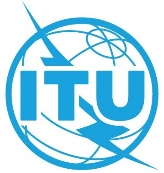 بند جدول الأعمال: ADM 1الوثيقة C21/9-Aبند جدول الأعمال: ADM 114 أبريل 2021بند جدول الأعمال: ADM 1الأصل: بالإنكليزيةتقرير من الأمين العامتقرير من الأمين العامالاستعراض السنوي للإيرادات والنفقات
تدابير الكفاءةالاستعراض السنوي للإيرادات والنفقات
تدابير الكفاءةملخصتعرض هذه الوثيقة العناصر الرئيسية لتنفيذ ميزانية 2021-2020 عملاً بأحكام الرقم 73 من اتفاقية الاتحاد، التي تنص على أن يجري المجلس استعراضاً سنوياً للإيرادات والنفقات.وطبقاً للفقرات 1 و2 و3 من "يكلف الأمين العام ومديري المكاتب" من المقرر 5 (المراجَع في بوسان، 2014 وفي دبي، 2018)، تقدم هذه الوثيقة معلومات محدّثة عن تنفيذ تدابير الكفاءة على النحو المبين في الملحق 2 بالمقرر 5 (المراجَع في بوسان، 2014 وفي دبي، 2018).وأُعدت نسخة 2020 من هذا التقرير (الوثيقة C20/9) لتقديمها إلى دورة المجلس لعام 2020 ولكنها لم تُستعرض.الإجراء المطلوبيُدعى المجلس إلى إقرار هذه الوثيقة. ويُدعى المجلس أيضاً إلى الإحاطة علماً بالوثيقة C20/9._________المراجعالقرار 1396 للمجلس – (ميزانية الاتحاد الدولي للاتصالات لفترة السنتين 2021-2020)المقرر 5 (المراجَع في بوسان، 2014) والمقرر 5 (المراجَع في دبي، 2018)الجدول 1 – البيان المالي في 7 أبريل 2021الجدول 1 – البيان المالي في 7 أبريل 2021الجدول 1 – البيان المالي في 7 أبريل 2021الجدول 1 – البيان المالي في 7 أبريل 2021الجدول 1 – البيان المالي في 7 أبريل 2021الجدول 1 – البيان المالي في 7 أبريل 2021الجدول 1 – البيان المالي في 7 أبريل 2021النفقات بحسب القطاعبآلاف الفرنكات السويسريةبآلاف الفرنكات السويسريةبآلاف الفرنكات السويسريةبآلاف الفرنكات السويسريةبآلاف الفرنكات السويسريةبآلاف الفرنكات السويسريةabcde=b+c+df=a-eالميزانية المحدّثة
2021الالتزامات 21.04.07المبالغ الفعلية 21.04.07النفقات المتوقعة حتى نهاية 2021المجموع
2021الفرق
2021الميزانية المحدّثة
2021الالتزامات 21.04.07المبالغ الفعلية 21.04.07النفقات المتوقعة حتى نهاية 2021المجموع
2021الفرق
20211 - الأمانة العامة92 63742 91518 83228 30090 0472 5902 - قطاع الاتصالات الراديوية29 69618 1596 5623 95028 6711 0253 - قطاع تقييس الاتصالات13 5077 9232 8962 20013 0194884 - قطاع تنمية الاتصالات29 09315 5026 0546 45028 0061 0875 – إدارة أزمة فيروس كورونا (COVID-19)0146126200472472–مجموع النفقات164 93384 64534 47041 100160 2154 718الجدول 2 – البيان المالي في 7 أبريل 2021الجدول 2 – البيان المالي في 7 أبريل 2021الجدول 2 – البيان المالي في 7 أبريل 2021الجدول 2 – البيان المالي في 7 أبريل 2021الإيرادات بحسب المصدربآلاف الفرنكات السويسريةبآلاف الفرنكات السويسريةبآلاف الفرنكات السويسريةabc=b-aالميزانية المحدَّثة
2021الإيرادات المتوقعة
حتى نهاية 2021الفرق 
2021الميزانية المحدَّثة
2021الإيرادات المتوقعة
حتى نهاية 2021الفرق 
2021 أ 	المساهمات المقرَّرة125 552125 813261ب	استرداد التكاليف37 87536 8001 075–ج	إيرادات الفوائد300200100–د 	إيرادات أخرى100300200هـ 	السحب/الدفع من/الإيداع في حساب الاحتياطي*)3983980و 	وفورات من تنفيذ الميزانية**)708708–المجموع164 933163 5111 422–*)	نتيجةً لإرجاء موعد عقد اجتماعين تحضيريين إقليمين للمؤتمر العالمي لتنمية الاتصالات (WTDC) والاجتماعات التحضيرية للجمعية العالمية لتقييس الاتصالات (WTSA) من عام 2020 إلى عام 2021.**)	لن تُستخدم إلا في حال حدوث عجز بعد تنفيذ ميزانية عام 2021.*)	نتيجةً لإرجاء موعد عقد اجتماعين تحضيريين إقليمين للمؤتمر العالمي لتنمية الاتصالات (WTDC) والاجتماعات التحضيرية للجمعية العالمية لتقييس الاتصالات (WTSA) من عام 2020 إلى عام 2021.**)	لن تُستخدم إلا في حال حدوث عجز بعد تنفيذ ميزانية عام 2021.*)	نتيجةً لإرجاء موعد عقد اجتماعين تحضيريين إقليمين للمؤتمر العالمي لتنمية الاتصالات (WTDC) والاجتماعات التحضيرية للجمعية العالمية لتقييس الاتصالات (WTSA) من عام 2020 إلى عام 2021.**)	لن تُستخدم إلا في حال حدوث عجز بعد تنفيذ ميزانية عام 2021.*)	نتيجةً لإرجاء موعد عقد اجتماعين تحضيريين إقليمين للمؤتمر العالمي لتنمية الاتصالات (WTDC) والاجتماعات التحضيرية للجمعية العالمية لتقييس الاتصالات (WTSA) من عام 2020 إلى عام 2021.**)	لن تُستخدم إلا في حال حدوث عجز بعد تنفيذ ميزانية عام 2021.الجدول 3 - المساهمات المقررة في 7 أبريل 2021الجدول 3 - المساهمات المقررة في 7 أبريل 2021الجدول 3 - المساهمات المقررة في 7 أبريل 2021الجدول 3 - المساهمات المقررة في 7 أبريل 2021بآلاف الفرنكات السويسريةبآلاف الفرنكات السويسريةبآلاف الفرنكات السويسريةabc=b-aميزانية
2021المساهمات المقررة المتوقعة 
حتى نهاية 2021الفرق 
2021ميزانية
2021المساهمات المقررة المتوقعة 
حتى نهاية 2021الفرق 
20211	الدول الأعضاء109 293109 29302	أعضاء القطاعات13 96413 93133–3	المنتسبون1 9192 1912724	الهيئات الأكاديمية37639822المجموع125 552125 813261الجدول 4 - إيرادات استرداد التكاليف في 7 أبريل 2021الجدول 4 - إيرادات استرداد التكاليف في 7 أبريل 2021الجدول 4 - إيرادات استرداد التكاليف في 7 أبريل 2021الجدول 4 - إيرادات استرداد التكاليف في 7 أبريل 2021بآلاف الفرنكات السويسريةبآلاف الفرنكات السويسريةبآلاف الفرنكات السويسريةabc=b-aميزانية
2021إيرادات استرداد التكاليف المتوقعة 
حتى نهاية 2021الفرق 
2021ميزانية
2021إيرادات استرداد التكاليف المتوقعة 
حتى نهاية 2021الفرق 
20211	دعم المشاريع1 3753001 075–2	بيع المنشورات19 00018 500500–3	الأرقام العالمية للنداء الدولي المجاني (UIFN)50050004	تليكوم1 5001 50005	معالجة بطاقات التبليغ عن الشبكات الساتلية15 50016 000500المجموع37 87536 8001 075–بآلاف الفرنكات السويسريةبآلاف الفرنكات السويسريةبآلاف الفرنكات السويسريةبآلاف الفرنكات السويسريةبآلاف الفرنكات السويسريةتدابير الكفاءةتدابير الكفاءةالمبالغ الفعلية
2015-2014المبالغ الفعلية
2017-2016المبالغ الفعلية
2018المبالغ الفعلية
2019المجموع
2019-20141إلغاء حالات الازدواج، وتحقيق مركزية المهام المالية والإدارية1 5291 9262443 6992تنسيق ومواءمة جميع الحلقات الدراسية وورش العمل لتجنب تكرار المواضيع3المشاركة الكاملة للمكاتب الإقليمية في تخطيط وتنظيم الحلقات الدراسية/ورش العمل/الاجتماعات/المؤتمرات4التنسيق إلى أقصى حد مع المنظمات الإقليمية بغية تنظيم أحداث/اجتماعات/مؤتمرات في مواقع مشتركة30305تحقيق وفورات من التناقص الطبيعي للموظفين وإعادة توزيع الموظفين ومراجعة رتب الوظائف الشاغرة وإمكانية تخفيضها12 01210 5187 4116 63536 5766إيلاء أولوية لإعادة توزيع الموظفين بغية تنفيذ أنشطة جديدة أو إضافية1 2593561 6157الحد من الاستعانة بخبراء استشاريين402673406478تحسين سياسة بناء القدرات لتأهيل الموظفين30309تخفيض تكاليف وثائق المؤتمرات والاجتماعات بعقد أحداث/اجتماعات/مؤتمرات دون استخدام الورق1 8342355328493 45010التقليل إلى أدنى حد ضروري على الإطلاق من طباعة وتوزيع منشورات الاتحاد الترويجية/غير المدرة للإيرادات30953884711تنفيذ مبادرات ترمي إلى جعل الاتحاد منظمة مستغنية عن الورق تماماً60060012النظر في إمكانية التوفير في خدمات اللغات (الترجمة التحريرية والترجمة الشفوية) المتصلة باجتماعات لجان الدراسات والمنشورات3401477556213تقييم واستخدام إجراءات بديلة في مجال الترجمة2 8202 82014تنفيذ الأنشطة المتعلقة بالقمة العالمية لمجتمع المعلومات من خلال إعادة توزيع الموظفين واسترداد التكاليف والمساهمات الطوعية15استعراض عدد اجتماعات لجان الدراسات ومدتها بغرض خفض تكاليفها وتكاليف اجتماعات الأفرقة الأخرى المعنية16تقييم الأفرقة الإقليمية التي أنشأتها لجان الدراسات التابعة للاتحاد من أجل تجنب الازدواجية والتداخل17الحد من عدد أيام اجتماعات الأفرقة الاستشارية بحيث لا تزيد عن ثلاثة أيام سنوياً كحد أقصى مع توفير خدمة الترجمة الشفوية17617618تخفيض عدد ومدة الاجتماعات الفعلية لأفرقة العمل التابعة للمجلس عند الإمكان19خفض عدد أفرقة العمل التابعة للمجلس (CWG) إلى أدنى حد ضروري على الإطلاق17917920التقييم المنتظم لمستوى تحقيق الخطة الاستراتيجية17917921فيما يتعلق بالأنشطة الجديدة أو الأنشطة التي تتطلب موارد مالية إضافية، يجب إجراء تقييم "للقيمة المضافة"22إمعان النظر في نطاق المبادرات الإقليمية ومواقعها والموارد المخصصة لها5721 1001 67223تخفيض تكاليف السفر في مهمات رسمية1 4729202 39224تقليل و/أو إلغاء السفر لحضور الاجتماعات التي تُبث وقائعها عبر الإنترنت وتوفر لها خدمة العرض النصي بما في ذلك عرض الوثائق وتقديم المساهمات عن بُعد إلى هذه الاجتماعات25تحسين أساليب العمل الإلكترونية الداخلية ومنحها الأولوية للحد من السفر من/إلى المكاتب الإقليمية وجنيف26أساليب العمل الإلكترونية23723727تحسين إنتاجية الاتحاد28استخدام أساليب الاتصال الإلكترونية الحديثة إلى أقصى حد ممكن101029مناشدة الدول الأعضاء التقليل إلى الحد الأدنى الضروري من عدد القضايا المطروحة على المؤتمرات العالمية للاتصالات الراديوية للنظر فيها30أي تدابير إضافية يعتمدها المجلس31أي تدابير أخرى تتخذها إدارة الاتحاد1 7872242 011المجموع24 44716 8417 9438 32257 553بآلاف الفرنكات السويسريةبآلاف الفرنكات السويسريةبآلاف الفرنكات السويسريةتدابير الكفاءةتدابير الكفاءةالمبالغ الفعلية
2020ميزانية
2021ميزانية
2023-2022المجموع
2023-20201تحديد وإزالة جميع أشكال وحالات الازدواج في الوظائف5761 1521 7282تنسيق ومواءمة جميع الحلقات الدراسية وورش العمل والأنشطة المشتركة بين القطاعات التي يجريها فريق المهام المعني بالتنسيق بين القطاعات (ISC-TF) والتابع للأمانةسيُحلَّل ويُقدَّر أثناء تنفيذ الميزانيةسيُحلَّل ويُقدَّر أثناء تنفيذ الميزانية3تعزيز كفاءة المكاتب الإقليمية611كما ورد أعلاهكما ورد أعلاه6114تحقيق وفورات من التناقص الطبيعي للموظفين وإعادة توزيع الموظفين ومراجعة رتب الوظائف الشاغرة وإمكانية تخفيضها5 818سيُحلَّل ويُقدَّر أثناء تنفيذ الميزانيةسيُحلَّل ويُقدَّر أثناء تنفيذ الميزانية5 8185إيلاء أولوية لإعادة توزيع الموظفين بغية تنفيذ أنشطة جديدة أو إضافية5 818سيُحلَّل ويُقدَّر أثناء تنفيذ الميزانيةسيُحلَّل ويُقدَّر أثناء تنفيذ الميزانية5 8186الحد من الاستعانة بخبراء استشاريينسيُحلَّل ويُقدَّر أثناء تنفيذ الميزانيةسيُحلَّل ويُقدَّر أثناء تنفيذ الميزانية7تحسين سياسة بناء القدرات لتأهيل الموظفينكما ورد أعلاهكما ورد أعلاه8تخفيض تكاليف الوثائق1722834559التقليل إلى أدنى حد ضروري على الإطلاق من طباعة وتوزيع منشورات الاتحاد الترويجية/غير المدرة للإيراداتسيُحلَّل ويُقدَّر أثناء تنفيذ الميزانيةسيُحلَّل ويُقدَّر أثناء تنفيذ الميزانية10تنفيذ تدابير عملية لتحقيق وفورات في توفير خدمة الترجمة الشفوية والترجمة التحريرية لوثائق الاتحادمشمول بتدبير الكفاءة 28كما ورد أعلاهكما ورد أعلاه11زيادة كفاءة أنشطة برنامج القمة العالمية لمجتمع المعلومات (WSIS) والأنشطة الرامية إلى تحقيق أهداف التنمية المستدامة (SDG)8كما ورد أعلاهكما ورد أعلاه812تحديد العدد الأمثل من الاجتماعات والمدة المثلى لكل منها، وعقد هذه الاجتماعات بالاستعانة بإمكانيات تكنولوجيا المعلومات والاتصالاتمشمول بتدبير الكفاءة 28كما ورد أعلاهكما ورد أعلاه13التقييم المنتظم لمستوى تحقيق الخطة الاستراتيجيةكما ورد أعلاهكما ورد أعلاه14فيما يتعلق بالأنشطة الجديدة أو الأنشطة التي تتطلب موارد مالية إضافية، يجب إجراء تقييم "للقيمة المضافة"كما ورد أعلاهكما ورد أعلاه15إمعان النظر في نطاق المبادرات الإقليمية ومواقعها والموارد المخصصة لها والنواتج ذات الصلة والمساعدات المقدمة إلى الأعضاءكما ورد أعلاهكما ورد أعلاه16تخفيض تكاليف السفر في مهمات رسميةمشمول بتدبير الكفاءة 28كما ورد أعلاهكما ورد أعلاه17التقليل إلى أدنى حد ضروري من عدد القضايا المثارة والوقت المخصص للنظر فيها في جميع المؤتمرات والجمعيات والاجتماعات الأخرىكما ورد أعلاهكما ورد أعلاه18استمرار الاتحاد في تنفيذ خطة شاملة لتحسين مستوى استقرار قاعدته المالية والقدرة على التنبؤ بهاكما ورد أعلاهكما ورد أعلاه19اتخاذ الدول الأعضاء وأعضاء القطاعات وغيرهم من أعضاء الاتحاد لجميع التدابير الممكنة لتسوية/إلغاء متأخراتهم لدى الاتحادكما ورد أعلاهكما ورد أعلاه20استمثال النفقات المتعلقة بالصيانة والإصلاحات الاعتيادية لمباني ومرافق الاتحاد وتجديدها/إعادة بنائهامشمول بتدبير الكفاءة 28كما ورد أعلاهكما ورد أعلاه21زيادة استعمال الاجتماعات الافتراضية والمشاركة عن بُعد في الاجتماعات الحضوريةمشمول بتدبير الكفاءة 28كما ورد أعلاهكما ورد أعلاه22إدخال وسائل وأساليب عمل مبتكرة شاملة من أجل تحسين إنتاجية الاتحادكما ورد أعلاهكما ورد أعلاه23الكف، متى أمكن، عن استخدام أسلوب الاتصال بالفاكس والرسائل البريدية التقليديةكما ورد أعلاهكما ورد أعلاه24مواصلة الجهود المبذولة لتبسيط أو مواءمة أو إلغاء العمليات الإدارية الداخلية، حسب الاقتضاء، ثم رقمنتها وأتمتتهامشمول بتدبير الكفاءة 4كما ورد أعلاهكما ورد أعلاه25النظر في زيادة تقاسم بعض الخدمات المشتركة مع منظمات الأمم المتحدة الأخرى وتحقيق هذا التقاسم حيثما كان ذلك مفيداًكما ورد أعلاهكما ورد أعلاه26تحديد الآثار المالية المحتملة للمقترحات المقدمة إلى مؤتمرات الاتحادكما ورد أعلاهكما ورد أعلاه27أي تدابير إضافية يعتمدها المجلس وإدارة الاتحادكما ورد أعلاهكما ورد أعلاه28الوفورات الناشئة عن آثار جائحة فيروس كورونا (كوفيد-19) (نفقات السفر والمِنح وتنظيم الأحداث والنفقات التشغيلية وغيرها)7 505كما ورد أعلاهكما ورد أعلاه7 505المجموع*13 9427481 43516 125*)	وازَنَه بالكامل نقص كبير في الإيرادات فضلاً عن بعض النفقات غير المخطط لها (الناشئة عن آثار الجائحة وعن جمعية التأمين التعاوني لموظفي الأمم المتحدة (UNSMIS) وغيرها من النفقات).*)	وازَنَه بالكامل نقص كبير في الإيرادات فضلاً عن بعض النفقات غير المخطط لها (الناشئة عن آثار الجائحة وعن جمعية التأمين التعاوني لموظفي الأمم المتحدة (UNSMIS) وغيرها من النفقات).*)	وازَنَه بالكامل نقص كبير في الإيرادات فضلاً عن بعض النفقات غير المخطط لها (الناشئة عن آثار الجائحة وعن جمعية التأمين التعاوني لموظفي الأمم المتحدة (UNSMIS) وغيرها من النفقات).*)	وازَنَه بالكامل نقص كبير في الإيرادات فضلاً عن بعض النفقات غير المخطط لها (الناشئة عن آثار الجائحة وعن جمعية التأمين التعاوني لموظفي الأمم المتحدة (UNSMIS) وغيرها من النفقات).*)	وازَنَه بالكامل نقص كبير في الإيرادات فضلاً عن بعض النفقات غير المخطط لها (الناشئة عن آثار الجائحة وعن جمعية التأمين التعاوني لموظفي الأمم المتحدة (UNSMIS) وغيرها من النفقات).*)	وازَنَه بالكامل نقص كبير في الإيرادات فضلاً عن بعض النفقات غير المخطط لها (الناشئة عن آثار الجائحة وعن جمعية التأمين التعاوني لموظفي الأمم المتحدة (UNSMIS) وغيرها من النفقات).